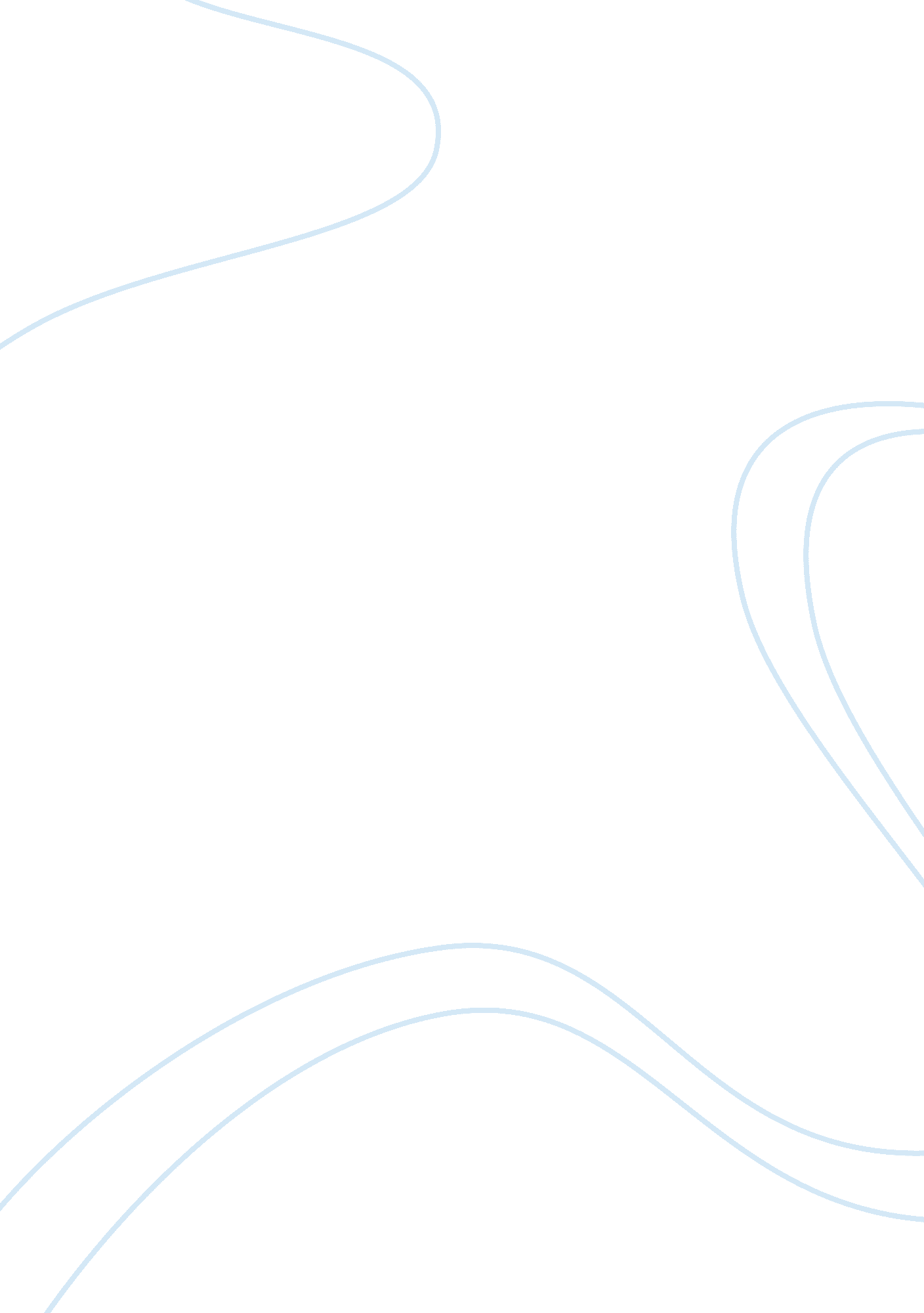 Rida kahlo: triumph over tragedy discussion questionsLiterature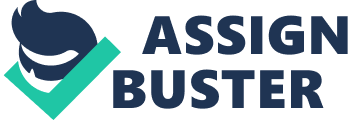 QUESTION 1: How do you think painting help Frida Kahlo with her problem? ANSWER: From my view of humanisation, painting helps Frida Kahlo so much. It is because only from painting will make her continues her hope about her life after turning point of her life made her really uncapable to do anything else such as to be one of the successfuldoctoronly building the castle in the air. From her painting make her more sensitive in so many things. As we know, Frida expressed her feeling by that creative way teaches the other on how to take care of other feeling beside appreciate them. Frida`s painting resolve by hidden message on how to try our best not to be heartbreaker or make a hole of sadness in someone heart as her told that she had experienced second accident in her life with her beloved husband. Of course these single moment will be portrayed by frida to make sure every moments will not forgetable. Lasty, she got place in every one`s heart by her painting and became well-known. QUESTION 2: Many of Kahlo’s paintings express pain and tragedy. Do you like to see this in a work of art? If so, why? If not, what would you like to see? ANSWER: I really don`t like that kinds of painting that reminds me of someone that I hate so much. I would prefer some of the painting that shows love. Love painting is about something unique. Not every painter success to portray those kinds of painting. Painting is one of the medium to change other people and influenced their way of life. That’s why love theme painting make us kindly shares our love and open our minds to shares our heart together. Love also not just limited to human, but also can be animal, familyand the others. This unique kind of painting can resolve life of communities that full of hatred, selfish to the very good mankind ever seen in the world. QUESTION 3: What is your opinion of the mischievous acts carried out by Cachuchas? Why they did they do these things? Was their behaviour acceptable? Why or why not? ANSWER: From my opinion, the action carried out by Cachuchas is just to make everybody sense of their presence in school and they want to become attractive in their way so everybody who watch them will follow their style including the nerd (unpopular in school). Other than that, QUESTION 4: Is it important to know about an artist`s life in order to understand his or her work? ANSWER: Yes. It is important to know about an artist`s life as from their life we can learn what are messages about from the painting. In consequences, we will be become more sharp observer and understand more about painting and art. As we take example, one of the most famous person during renaissances was Leonardo Da Vincci. He was the one who like to do his painting in realist style such as Mona Lisa portrait. No other painter has been able to express the facial subtleties of the human character with such startling accuracy. Some people wonder why it is that her facial expression seems to change depending on the direction from which you look at her. This is because during painting of Mona Lisa, Leonardo hired a few of clowns to make her happy and not get bored. That`s how Leonardo manipulate the situation. This example shows us clearly why we need to understand extra information about artist’s life and history of his painting. 